Muy Señora mía/Muy Señor mío,1	Me complace informarle que la Unión Internacional de Telecomunicaciones (UIT) y la Comisión Económica para Europa (CEPE) de las Naciones Unidas organizarán conjuntamente la 19ª edición del Simposio sobre el Automóvil Conectado del Futuro (FNC-2024), que se celebrará de manera virtual del 11 al 14 de marzo de 2024, de 13.00 a 16.00 horas (CET), cada día.2	Después del Simposio se celebrará la reunión de la Colaboración sobre Normas de Comunicación en los Sistemas de Transporte Inteligentes (CITS) el 15 de marzo de 2024. Puede obtenerse más información en el sitio web de la CITS: https://www.itu.int/go/cits.3	En el Simposio sobre el automóvil conectado del futuro se examinan los últimos avances en materia de conectividad vehicular, movilidad automatizada y el papel de la inteligencia artificial en el sector del transporte, y se comparten informaciones esenciales sobre las implicaciones en materia de tecnología, empresas, normalización y reglamentación.4	Desde su creación en 2005, el Simposio sobre el Automóvil Conectado del Futuro ha reunido a representantes de las industrias del automóvil, el transporte y las tecnologías de la información y las comunicaciones con dirigentes gubernamentales y organismos reguladores para examinar la situación y el futuro de las comunicaciones de los vehículos y la conducción automática, desde los puntos de vista técnico y reglamentario.5	Los expertos del FNC-2024 examinarán la tecnología y el marco mundial de reglamentación, sobre el que se apoyará el despliegue de soluciones de movilidad altamente automatizadas. Se debatirá sobre los avances tecnológicos más recientes en materia de conectividad de vehículos y aplicaciones de inteligencia artificial (IA) como forma de mejorar el funcionamiento de los vehículos sin conductor, su diseño y fabricación, la gestión de las carreteras y la experiencia de los pasajeros. El Simposio profundizará en las relaciones entre las comunicaciones de los vehículos y la conducción automatizada analizando el papel crucial de los requisitos de pruebas y de los marcos normativos. La colaboración entre los diversos organismos de normalización es un componente esencial para lograr una movilidad del futuro más segura impulsada por la inteligencia artificial.6	La participación está abierta a los Estados Miembros, a los Miembros de Sector, a los Asociados y a las Instituciones Académicas de la UIT, y a cualquier persona de un país que sea miembro de las Naciones Unidas y desee contribuir a los trabajos. Esto incluye a las personas que también son miembros de organizaciones nacionales, regionales e internacionales. La participación en el Simposio será gratuita.7	Toda la información pertinente relativa al Simposio (oradores, proyecto de programa, detalles de la conexión a distancia, enlaces para la inscripción) estará disponible en el sitio web del evento principal que se encuentra en https://fnc.itu.int/.8	Rogamos tenga presente que la inscripción es obligatoria. El sitio web se actualizará periódicamente a medida que se disponga de información nueva o modificada. Se ruega a los participantes que visiten periódicamente el sitio web del Simposio para comprobar las actualizaciones. Por favor, si necesita información adicional sobre el programa, no dude en comunicarse con el Sr. Stefano Polidori (stefano.polidori@itu.int).9	Para información sobre las oportunidades de patrocinio del FNC-2024, puede comunicarse con tsbevents@itu.int. El paquete de patrocinio puede descargarse en línea en la dirección https://fnc.itu.int/engage/.Atentamente,Seizo Onoe 
Director de la Oficina de 
Normalización de las Telecomunicaciones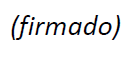 Anexo: 1ANEXO
Proyecto de programa del FNC-2024
Plenamente virtual, 11-14 de marzo de 2024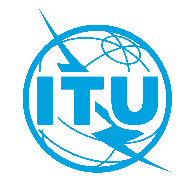 Unión Internacional de TelecomunicacionesOficina de Normalización de las TelecomunicacionesUnión Internacional de TelecomunicacionesOficina de Normalización de las TelecomunicacionesGinebra, 14 de diciembre de 2023Ref.:Ref.:Circular TSB 161FNC-2024/SPA:–	las Administraciones de los Estados Miembros de la Unión;–	los Miembros de Sector del UIT-T;–	los Asociados del UIT-T;–	las Instituciones Académicas de la UITContacto:Contacto:Stefano PolidoriA:–	las Administraciones de los Estados Miembros de la Unión;–	los Miembros de Sector del UIT-T;–	los Asociados del UIT-T;–	las Instituciones Académicas de la UITTel.:Tel.:+41 22 730 5858A:–	las Administraciones de los Estados Miembros de la Unión;–	los Miembros de Sector del UIT-T;–	los Asociados del UIT-T;–	las Instituciones Académicas de la UITFax:Fax:+41 22 730 5853A:–	las Administraciones de los Estados Miembros de la Unión;–	los Miembros de Sector del UIT-T;–	los Asociados del UIT-T;–	las Instituciones Académicas de la UITCorreo-e:Correo-e:tsbsevents@itu.intCopia:–	a los Presidentes y a los Vicepresidentes de las Comisiones de Estudio;–	al Director de la Oficina de Desarrollo de las Telecomunicaciones;–	al Director de la Oficina de RadiocomunicacionesAsunto:Asunto:Simposio sobre el Automóvil Conectado del Futuro (FNC-2024)
(Reunión plenamente virtual, del 11 al 14 de marzo de 2024)Simposio sobre el Automóvil Conectado del Futuro (FNC-2024)
(Reunión plenamente virtual, del 11 al 14 de marzo de 2024)11 de marzo de 2024 (13.00-16.00 horas (CET))APERTURADiscursos inaugurales de la UIT y la CEPESESIÓN: Últimas novedades en el Reglamento Internacional de Vehículos y Normas de Circulación ADSLa primera sesión de este evento en línea explorará los últimos avances y retos en el campo de los vehículos conectados y automatizados. La sesión se centrará en los esfuerzos a escala mundial para armonizar los reglamentos técnicos de los vehículos automatizados, liderados por la Comisión Económica para Europa de las Naciones Unidas (CEPE) y escuchará a expertos de los grupos de trabajo de la CEPE, compuestos por reguladores de todos los continentes y partes interesadas relacionadas. Expertos tanto del sector como de los organismos reguladores compartirán sus puntos de vista sobre las normas y reglamentos actuales y futuros de los sistemas avanzados de asistencia al conductor (ADAS), los sistemas de conducción automatizada (ADS) y la comunicación vehicular, así como los retos y oportunidades para la innovación y la colaboración.Moderador: (a decidir)12 de marzo de 2024 (13.00-16.00 horas (CET))SESIÓN 2: Aplicaciones de inteligencia artificial para vehículosLa inteligencia artificial está presente en todos los aspectos de nuestras vidas, tanto en el ámbito personal como en el empresarial, y sus aplicaciones e influencia están aumentando rápidamente. Esta sesión ofrecerá una visión general de la IA, centrada específicamente en las aplicaciones para vehículos. Los ponentes debatirán sobre los avances actuales y previstos, las actividades de colaboración y normalización, y las lagunas que deben abordarse para apoyar la implantación, validación, despliegue y gestión de la tecnología de IA para el funcionamiento seguro y eficiente de los vehículos terrestres y las infraestructuras de transporte. Además, la sesión explorará cómo las aplicaciones de automoción basadas en IA están transformando las interacciones humanas dentro y alrededor de los vehículos, abordando la dinámica cambiante con conductores, pasajeros y personas fuera de los vehículos.Moderador: William (Bill) Gouse, SAE International13 de marzo de 2024 (13.00-16.00 horas (CET))SESIÓN 3: Situación mundial de la pruebas de vehículos automatizadosLos vehículos automatizados se están probando en todo el mundo en diversos entornos operativos y tipos de vehículos. En el último año ha aumentado la demanda de normas de seguridad, requisitos de pruebas y reglamentación, así como el número de fallos operativos de los que se ha informado en los medios de comunicación. Este panel reunirá a representantes de la comunidad de reglamentación y operadores para debatir los próximos pasos necesarios para comercializar la tecnología de los vehículos automatizados.Moderador: Roger Lanctot, Director, Automotive Connected Mobility, TechInsights14 de marzo de 2024 (13.00-16.00 horas (CET))SESIÓN 4: Comunicación vehicular para la conducción automatizadaLos vehículos con sistemas de conducción automatizada (ADS) llevan muchos años en fase de desarrollo. Se ha realizado una amplia gama de pruebas de vehículos con ADS y han comenzado los despliegues iniciales. Los conductores se están familiarizando con la automatización de los vehículos. La creencia general es que seguirá creciendo el nivel de automatización en los vehículos. En esta sesión se explorará cómo se utilizarán las comunicaciones vehiculares en los vehículos con ADS y qué medidas serán necesarias en el futuro.Moderador: T. Russell Shields, Presidente, Colaboración sobre Normas de Comunicación para Sistemas de Transporte Inteligente de la UIT